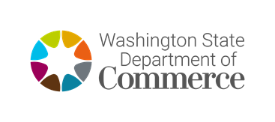 Q&A Recovery Residence Exapnsion PilotRequest for Proposals Fiscal Year 2023Last updated May 17th, 2022Email questions to Jamie Smith at SupportiveHousing@commerce.wa.gov with subject line “Recovery Residence Grant Questions” by June 10th, 2022 at 5pm PST. This document will be updated periodically, with a final update no later than June 13th, 2022. Q.A. Q. A. Q. A.   